KTS  kl. V –VI  Bardzo proszę o wykonanie poniższych ćwiczeń i wysłanie rozwiązań na adres mailowy: soswMatematyka@gmail.com . W razie pytań proszę o kontakt.                                                                                                              Pozdrawiam,  Justyna Pukała 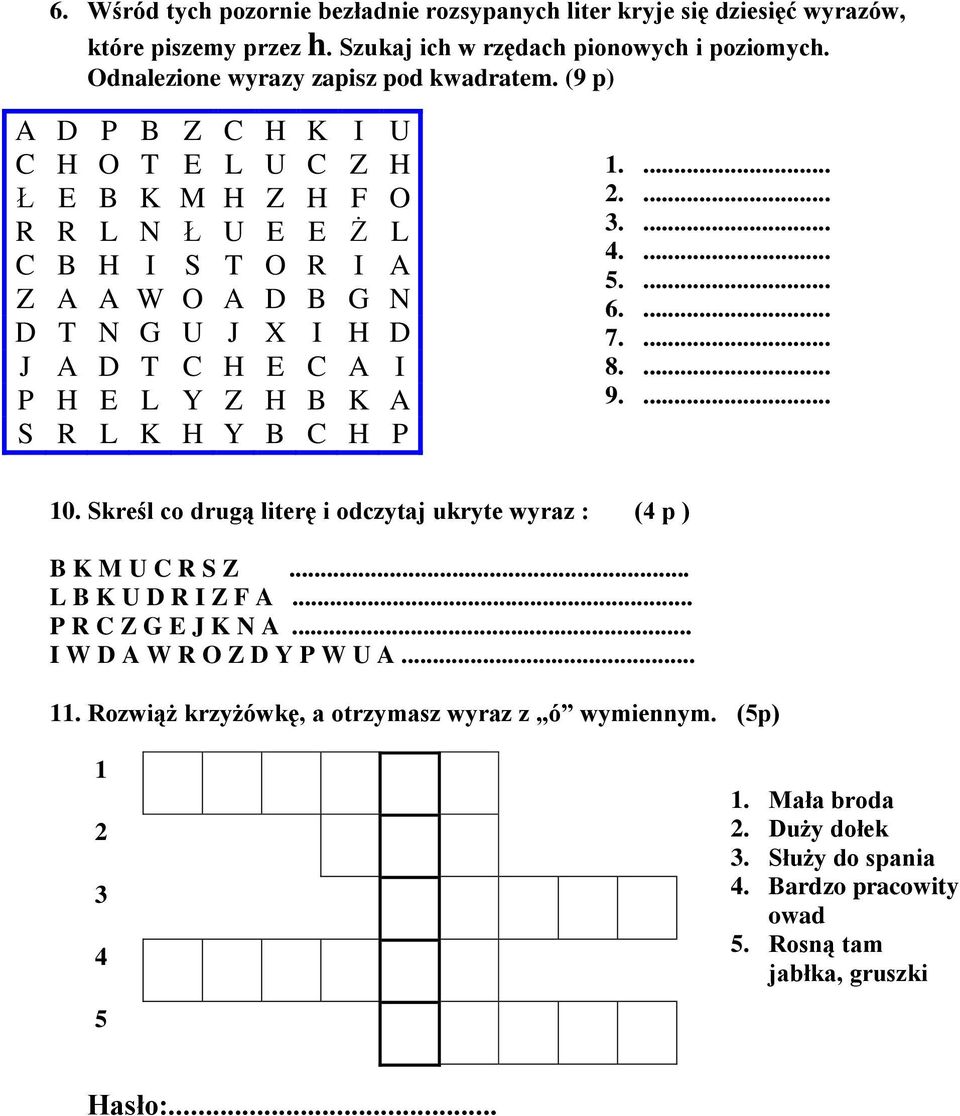 